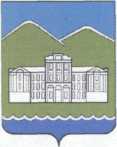 АДМИНИСТРАЦИЯ КЫШТЫМСКОГО ГОРОДСКОГО ОКРУГАПОСТАНОВЛЕНИЕОб организации и проведении мероприятий,посвящённых 70-й годовщине Победы в Великой Отечественной войне      На основании Указа  Президента  Российской  Федерации  от 25.04. 2013 года № 417 «О подготовке  и проведении празднования 70-й годовщины Победы в Великой Отечественной войне 1941-1945 годов», в целях  подготовки и проведении мероприятий в Кыштымском городском округе, посвященных 70-й годовщине Победы в Великой Отечественной войне 1941-1945 годов ПОСТАНОВЛЯЮ:       1. Утвердить состав  оргкомитета по координации работы по подготовке и проведению мероприятий, посвященных 70-ой годовщине Победы в Великой Отечественной войне 1941-1945 годов  (Приложение 1).        2. Утвердить план мероприятий по подготовке и проведению празднования 70-ой годовщины Победы в Великой Отечественной войне 1941-1945 годов (Приложение 2,3).        3. Расходы по проведению  мероприятий,  посвященных 70-ой годовщине Победы в Великой Отечественной войне 1941-1945 годов производить за счет смет соответствующих муниципальных учреждений Кыштымского городского округа.         4. Организацию  исполнения мероприятий по подготовке и проведению празднования 70-ой годовщины Победы в Великой Отечественной войне 1941-1945 годов  возложить на начальника Управления по работе с общественными организациями и молодежью Администрации Кыштымского городского округа     Трегубову М.Р.  и начальника Управления по культуре Администрации Кыштымского городского округа Казакову  Л.Г.        5. Контроль за исполнением настоящего постановления возложить на заместителя Главы Кыштымского городского округа по социальной сфере Саланчук Е.Ю.  Глава Кыштымского городского округа                               Л.А.  Шеболаеваот 21.04.2014г.  № 1070                                                                                                     г.Кыштым